OŚWIADCZENIE(prosimy o czytelne wypełnienie oświadczenia) Imię i nazwisko pracownika …………………………………………………….……………………..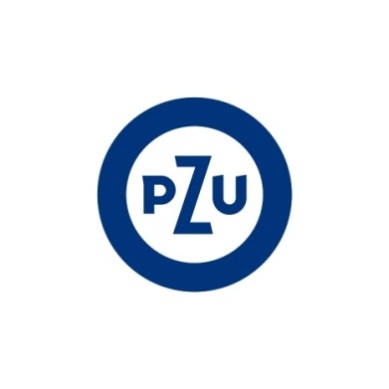 □ wyrażam zgodę na przystąpienie do ubezpieczenia grupowego na życie w PZU Życie S.A. oraz wyrażam zgodę na potrącanie przez PUM w Szczecinie z mojego wynagrodzenia składek 
na ubezpieczenie grupowe.Prosimy o dokonanie wyboru poprzez zaznaczenie odpowiedniej kratki wpisując znak X Poniższe kwoty, są składkami opłacanymi przez pracownika i potrącane są z jego wynagrodzenia. Składka za członków rodziny również jest potrącana z wynagrodzenia pracownika.Pakiet podstawowy Wariant I – składka 55,00 zł	□ pracownik -  55,00 zł         □ małżonek/partner życiowy – 55,00  zł       □ pełnoletnie dziecko – 55,00 zł         Pakiet podstawowy Wariant II  - składka 65,00 zł	□ pracownik -  65,00 zł         □ małżonek/partner życiowy – 65,00  zł       □ pełnoletnie dziecko – 65,00 zł         Pakiet podstawowy Wariant III  - składka 75,00 zł	□ pracownik -  75,00 zł         □ małżonek/partner życiowy – 75,00  zł       □ pełnoletnie dziecko – 75,00 zł         Pakiet podstawowy Wariant IV  - składka 85,00 zł	□ pracownik -  85,00 zł         □ małżonek/partner życiowy – 85,00  zł       □ pełnoletnie dziecko – 85,00 zł     Pakiet dodatkowy Wsparcie onkologiczne  - składka 17,00 zł	□ pracownik -  17,00 zł         □ małżonek/partner życiowy – 17,00  zł       □ pełnoletnie dziecko – 17,00 zł    Pakiet dodatkowy Dodatkowa ochrona życia Wariant I – składka 6,50 zł □ pracownik -  6,50 zł           □ małżonek/partner życiowy – 6,50  zł        □ pełnoletnie dziecko – 6,50 zł   Pakiet dodatkowy Dodatkowa ochrona życia Wariant II – składka 12,00 zł □ pracownik -  12,00 zł         □ małżonek/partner życiowy – 12,00  zł       □ pełnoletnie dziecko – 12,00 zł    Pakiet dodatkowy Ochrona dla dziecka  - składka 16,00 zł	□ pracownik -  16,00 zł         Wybór wariantu dla członka rodziny jest swobodny, istnieje możliwość wyboru jednego z 4 wariantów  bez względu jaki wariant został wybrany przez pracownika.□  nie wyrażam zgody na przystąpienie do ubezpieczenia grupowego na życie PZU Życie S.A.….……………………………………………………………………………..Data i czytelny podpis osoby przystępującej do ubezpieczeniaWypełnione Oświadczenie należy złożyć do 10 dnia m-ca poprzedzającego przystąpienie 
do ubezpieczenia w Dziale Płac PUM ul. Rybacka 1, pok. 230. Prosimy o czytelne wypełnienie oraz podanie wszystkich poniższych danych.Dane ubezpieczonego pracownika:Imię i Nazwisko…………………………………………………………………Drugie imię……………………………………PESEL …………………………………………………………………………….…Obywatelstwo………………………………Miejsce Urodzenia ………………………………………………………………………………………………………………….Imię Ojca …………………………………………………………………………………………………………………………………Adres zamieszkania  …………………………………………………………………………………………………………………Telefon kontaktowy …………………………………………………………………………………………………………………Adres e-mail (podanie maila wiąże się z wyrażeniem zgody na założenie przez PZU dedykowanego  konta elektronicznego, 
na które mogą Państwo otrzymywać dokumenty ubezpieczenia, powiadomienia, wnioski i oświadczenia)  ………………………………………………………………………………………………………………………………………..………Data zatrudnienia ……………………………Rodzaj stosunku prawnego:  umowa o pracę       umowa zlecenie          umowa o dzieło           doktorant                                              Osoba uposażona (osoba, której zostanie wypłacone świadczenie z tytułu śmierci ubezpieczonego, można wskazać kilka)  
imię i nazwisko,                          data i miejsce urodzenia,                             pełny adres:                      % świadczenia………………………………………………………………………………………………………………………………………………………Wyznaczam partnera życiowego (wyznaczenie partnera życiowego jest podstawą do wypłacenia świadczenia z tytułu zgonu partnera życiowego oraz zgonu rodziców partnera życiowego) Uwaga: współmałżonek nie jest tożsamy z partnerem życiowymimię i nazwisko,                          data i miejsce urodzenia,                             pesel:…………………………………………………………………………………………………………………………………………………………………………………………………………………………Dodatkowo do ubezpieczenia grupowego doubezpieczam współmałżonka, partnera życiowego lub pełnoletnie dziecko (dodatkowa składka za każdego członka rodziny) współmałżonka,   	            partnera życiowego         pełnoletnie dziecko – liczba dzieci……(proszę wpisać)Dane współmałżonka, partnera życiowego lub pełnoletniego dziecka:Imię i Nazwisko ……………………………………………………………………………………………………………………………..PESEL ……………………………………………………………………………………………………………………………………………..Miejsce Urodzenia …………………………………………………………………………………………………………………………Adres zamieszkania ……………………………………………………………………………………………………………………….Data zawarcia związku małżeńskiego (współmałżonek) ………………………………………………………………….Data ukończenia 18 roku życia (dziecko) ……………………………………………………………………………………….Osoba uposażona             (imię i nazwisko,     data i miejsce urodzenia,       pełny adres          % świadczenia ) :……………………………………………………………………………………………………………………………………………………………………Uwaga: osoby dotychczas nieubezpieczone nie mogą przystąpić do ubezpieczenia jeżeli w dniu podpisania deklaracji przystąpienia przebywają na zwolnieniu lekarskim, w szpitalu, hospicjum, placówce dla przewlekle chorych oraz uznano w stosunku do nich niezdolności do pracy lub niezdolności do służby orzeczeniem właściwego organu.